Dragi učenci,Upam, da ste do sedaj naredili vse naloge, ki ste jih dobili, in se seveda tudi učili. Od sedaj naprej bodo naloge dodajane sproti, glede na urnik. Za vsa dodatna pojasnila sem vam na voljo na naslovu mateja.kacjan@os-mk.si                                                                                 Mateja Kacjan, učiteljica SLJPONEDELJEK, 23. 3. 2020: 0. ura Trobentice, 1. ura Zvončki, 5. ura Vrtnice1. PREPIŠI V ZVEZEK ZA SLOVNICO (zapis je za vse tri skupine, prepiši samo tisto, kar ti manjka):POJASNJEVALNO RAZMERJEPlačal je kazen, SAJ je storil prekršek.Oblekel se je, KAJTI zeblo ga je.Prišel je na dopolnilni pouk, snovi NAMREČ ni razumel.Dobimo se v šoli, IN SICER pred učilnico za SLJ.* drugi stavek pojasni  dejanje iz prvega stavkaSKLEPALNO RAZMERJENa vsa vprašanja je odgovoril pravilno, TOREJ je dobil odlično oceno.Imel je vse potrebno, TOREJ je lahko odšel na pot.* drugi stavek poda sklep glede na povedano v prvem stavku2. REŠI NALOGI V DZ: str. 96/6. nal. in str. 99/5. nal.3. PREGLEJ IN DOPOLNI/REŠI NALOGE, KI TI MOGOČE ŠE MANJKAJO: DZ, str. 77-100.4. PONOVI OBRAVNAVANA RAZMERJA/PRIREDJA (uči se).PONEDELJEK, 23. 3. 2020: 2. ura Zvončki, 6. ura TrobenticeČe imaš možnost, delovni list sprintaj in ga rešenega prilepi v zvezek. Drugače pa prepiši v zvezek in rešuj, saj ni veliko.1. Določi stavčne člene!Babica je z vso ljubeznijo kuhala kosilo v novi kuhinji.Ob 9. uri so otroci od utrujenosti zaspali na klopi.V gozdu smo prisluhnili petju ptic.Katja je od jeze vrgla luč ob tla.Z ljubljanskega letališča Brnik so vzletela reaktivna letala.2. Določi vrsto odvisnikov!Prijatelj me je vprašal, kaj je novega, ker ga že dolgo ni bilo doma.Po radiu, ki sem ga pred trenutkom prižgala, sem slišala, da bo jutri deževalo tam, kjer je bila že dolgo suša.Kdor varčuje, si srečo kuje, ker misli tudi na jutrišnji dan.Ker sem včeraj zvedel, da si zbolel, sem te prišel danes obiskat.3. Vstavi vejice in določi vrsto priredja!Stopi hitreje ali pa ti bo vlak ušel. __________Hitro steci saj boš zamudil začetek pouka.___________Pogledam skozi okno vendar ne vidim ničesar zanimivega.______Psi so lajali fazani so se pognali v beg in lovci so streljali.________________Cestišče je spolzko ponoči je namreč deževalo.______________ Bilo me je sram zato sem gledal v tla.________________Ni me niti poklicala niti mi ni pisala.____________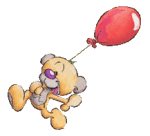 